Put the sentences into the Present Perfect Tense!(Statement, negation, question + short answer)!The children / go / trick or treatingS:N:Q:                                                                                           The boy / dress up / as a ghostS:N:Q:                                                                                           The film / be / scaryS:N:Q:                                                                                           The girls / spend / all their moneyS:N:Q:                                                                                           You / phone / a friendS:N:Q:                                                                                           The weather / be / niceS:N:Q:                                                                                           The thief / take / the moneyS:N:Q:                                                                                           The children / wear / Halloween costumesS:N:Q:                                                                                           Mike / be / afraid of vampiresS:N:Q:                                                                                           Toni and Tom / frighten / little childrenS: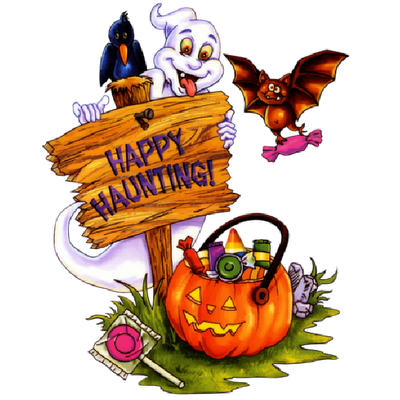 N: Q: